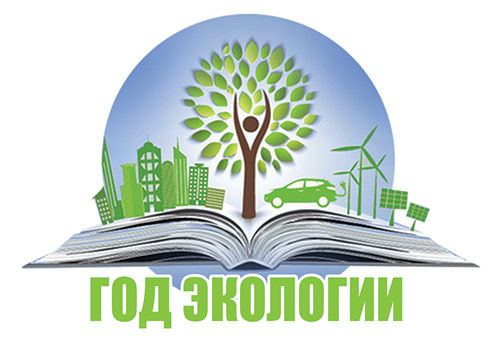 Информационное письмоC 25 апреля 2017 года в городе Брянске пройдет IV Международная научно-практическая конференция «АКТУАЛЬНЫЕ ПРОБЛЕМЫ СОВРЕМЕННОЙ ГУМАНИТАРНОЙ НАУКИ» в рамках IX Международного студенческого фестиваля PR и рекламы «PR-стиль – 2017». Фестиваль проводится на базе Брянского государственного университета имени академика И.Г. Петровского.Основные направления работы конференции: 1. «Экологический PR»: СМИ, экологические мероприятия, экологическая социальная реклама, Интернет, фандрайзинг.2. «Экологический дискурс»: эколингвистика, научный экологический дискурс, эколого-юридический дискурс, массмедийный экологический дискурс, художественный экологический дискурс.3. «Продвижение экотуризма»: исследования условий повышения спроса на экотуризм, комплекс маркетинговых технологий, PR, реклама.4. «Экологическая журналистика»: освещение экологических вопросов глобального и локального значения, «зеленые» СМИ и их формы, жанры.5. «Экопсихология»: современные научные подходы, психология окружающей среды, формирование экологического сознания личности.Рабочие языки конференции и представляемых материалов: русский, английский.Формы проведения конференции: круглые столы (выступления участников до 5 минут), публикация материалов.Требования к материалам: на круглые столы принимаются материалы объемом – до 5-и страниц формата А4, включая библиографию, таблицы и рисунки. Текстовый редактор –Microsoft Word. Шрифт – Times New Roman, кегль – 14. Поля – 2 см со всех сторон. Межстрочный интерлиньяж – одинарный. Абзацный отступ – 0,5 см. Таблицы и рисунки оформляются согласно Инструкции по оформлению диссертации, автореферата и публикаций по теме диссертации. Иллюстрации, размещенные в тексте, предоставляются в виде отдельных файлов (формат TIFF, JPG, BMP), сканированные изображения не допускаются. Список использованных источников должен быть оформлен в соответствии с ГОСТ. Ссылки на источники обозначаются в тексте порядковой цифрой в квадратных скобках, в соответствии с номером их упоминания в списке литературы, например: [3, с.45]. Подстрочные ссылки и примечания не допускаются. Указание УДК обязательно.Форма участия в круглых столах: очная, заочная. Для заочных участников обязательными требованиями являются: регистрация на сайте фестиваля, подача материалов по указанным требованиям, в указанные сроки через сайт фестиваля. Для очного участия в конференции необходимо до 14 апреля 2017 года направить: 1) заявку на участие в конференции (ВНИМАНИЕ! Действительна только электронная регистрация на Интернет-странице http://pr-style-bgu.3dn.ru/); 2) материалы в электронном формате на е-mail: pr-stylebgu@yandex.ru (название файла должно включать ФИО автора и номер направления работы конференции. Пример: Иванов В.П.-1). Участники круглых столов при регистрации на сайте автоматически становятся участниками фестиваля и могут посещать все предложенные мастер-классы и другие мероприятия. Каждый участник получит сертификат об участии в конференции, лучшие, по мнению модератора диплом.ВНИМАНИЕ! Оргкомитет фестиваля предоставляет иногородним участникам общежитие и питание (кофе-брейки).Итоги круглых столов будут опубликованы в сборнике в сентябре 2017 года. Каждому участнику, не зависимо от формы участия, будет выслан электронный вариант сборника.Контактная информация организаторов: e-mail: pr-stylebgu@yandex.ru тел.: 8 (910)33027718(980)33407488(4832)666071Благодарим за проявленный интерес к фестивалю «PR-стиль – 2017»!